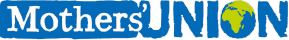 Transformation – Now!Transforming our groupsDuring the periods of lockdown and social distancing, Mothers' Union took on a whole new look! As we start a new triennium, it’s a great time to look back – and to look ahead – to how we might meet, what we might do and how we keep in touch in 2022 and beyond. You could start by using one of the introductory activities in the ‘Steps to Transformation’ resource, which encourages us to open our minds to new possibilities.ActivityOn a sheet of flip chart paper, draw up three columns:Step OneStart on the left hand column, thinking about the way you did things in the past, note the way that Mothers' Union used to be – before the pandemic. Think about:How, when and where you met as Mothers' UnionWhat you did – activities, events, meetings, projects you were involved with – and how these were plannedKeeping in touch – how you communicated with each otherStep TwoMove to the centre column and write down how you have approached things more recently – what has stayed the same and what have you done differently? Have you:got together in different places, or held more outdoor events?held virtual meetings using Zoom?met at different times, or on different days?started new activities – or continued existing activities?dropped some events, meetings or activities?kept in touch with each other in different ways?Step ThreeIn the third column, think about what you will do in the future. This doesn’t need to be an ‘either/or’ choice between the two previous columns. What are the positive changes that can be built on?Is this the time to let some things go?Are there things that could be done in a different way entirely?It’s an opportunity to learn from our experiences and re-examine old approaches.Step FourTalk and pray about these ideas as a group. What might you do differently in this new triennium so that Mothers' Union becomes more effective to serve Christ in your community?How might you adapt and change to move ahead with confidence.?Note:You may choose to break into small groups for steps one to three of this activity, coming together as a full group for step four.What we used to doWhat we’ve done recentlyWhat will we do in the future?